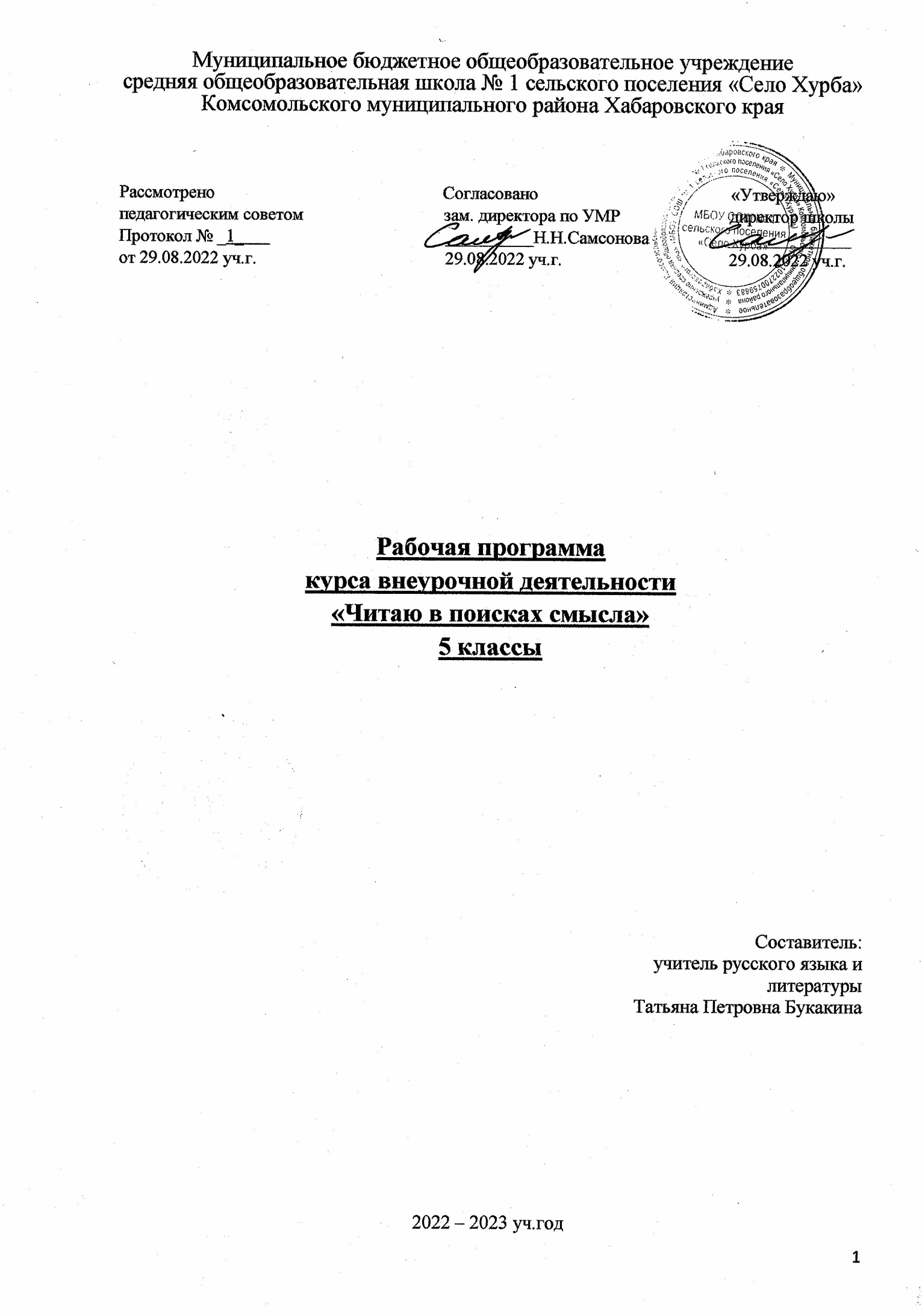 ПОЯСНИТЕЛЬНАЯ ЗАПИСКА	Рабочая программа внеурочной деятельности составлена в соответствии с требованиями федерального государственного образовательного стандарта основного общего образования (приказ Минпросвещения России №287 от 31 мая 2021 года, Федерального закона от 26 мая 2021 г. N 144-ФЗ "О внесении изменений в Федеральный закон "Об образовании в Российской Федерации"") в соответствии с Положением о рабочих программах МБОУ СОШ №1 с.п. «Село Хурба», на основе серии пособий «Функциональная грамотность. Читаю в поисках смысла. Сборник эталонных заданий. Учебное пособие для общеобразовательных организаций; под редакцией Г.С. Ковалёвой, Л.О. Рословой. – М.; СПб.: Просвещение, 2020», учебного пособия для общеобразовательных организаций «Развитие функциональной грамотности обучающихся основной школы: методическое пособие для педагогов / Под общей редакцией Л.Ю. Панариной, И.В. Сорокиной, О.А. Смагиной, Е.А. Зайцевой. – Самара: СИПКРО, 2021.».Проблема развития функциональной грамотности обучающихся в России актуализировалась в 2018 году благодаря Указу Президента РФ от 7 мая 2018 г. № 204 «О национальных целях и стратегических задачах развития Российской Федерации на период до 2024 года». Согласно Указу, «в 2024 году необходимо <…> обеспечить глобальную конкурентоспособность российского образования, вхождение Российской Федерации в число 10 ведущих стран мира по качеству общего образования». Мониторинговым исследованием качества общего образования, призванным ответить на вопрос: «Обладают ли учащиеся 15-летнего возраста, получившие обязательное общее образование, знаниями и умениями, необходимыми им для полноценного функционирования в современном обществе, т.е. для решения широкого диапазона задач в различных сферах человеческой деятельности, общения и социальных отношений?», - является PISA (Programme for International Student Assessment). Поскольку функциональная грамотность понимается как совокупность знаний и умений, обеспечивающих полноценное функционирование человека в современном обществе, ее развитие у школьников необходимо не только для повышения результатов мониторинга PISA, как факта доказательства выполнения Правительством РФ поставленных перед ним Президентом задач, но и для развития российского общества в целом. Низкий уровень функциональной грамотности подрастающего поколения затрудняет их адаптацию и социализацию в социуме. Современному российскому обществу нужны интеллектуальные и эффективные граждане, способные максимально реализовать свои потенциальные возможности в трудовой и профессиональной деятельности, и тем самым принести пользу обществу, способствовать развитию страны. Этим объясняется актуальность проблемы формирования функциональной грамотности у школьников, лежащей в основе их общеинтеллектуального развития. Именно поэтому развитие функциональной грамотности необходимо начинать уже с 5 класса.Любой школьник хочет быть социально успешным, его родители также надеются на высокий уровень благополучия своего ребенка во взрослой жизни. Поэтому актуальность развития функциональной грамотности обоснована еще и тем, что субъекты образовательного процесса заинтересованы в высоких академических и социальных достижениях обучающихся, чему способствует их функциональная грамотность.В таком контексте функциональная грамотность выступает как способ социальной ориентации личности, интегрирующей связь образования (в первую очередь, общего) с многоплановой человеческой деятельностью в современном высокоинтеллектуальном обществе.В качестве основных составляющих функциональной грамотности выделены: математическая грамотность, читательская грамотность, естественнонаучная грамотность, финансовая грамотность, глобальные компетенции и креативное мышление. Из 6 направлений оцениваемых PISA в своих мониторингах с 2021 года в данной программе будет рассмотрено 4 модуля: креативное мышление, финансовая грамотность, математическая грамотность и глобальные компетенции.Цель программы:развитие функциональной грамотности учащихся 5 классов как индикатора качества и эффективности образования, равенства доступа к образованию. Задачи программы:развитие способность продуктивно участвовать в процессе выработки, оценки и совершенствовании идей, направленных на получение инновационных (новых, новаторских, оригинальных, нестандартных, непривычных) и эффективных (действенных, результативных, экономичных, оптимальных ) решений, и/или нового знания, и/или эффектного (впечатляющего, вдохновляющего, необыкновенного, удивительного и т.п.) выражения воображения (креативное мышление);развитие способности принимать эффективные решения в разнообразных финансовых ситуациях, способствующих улучшению финансового благополучия личности и общества, а также возможности участия в экономической жизни (финансовая грамотность);развитие способности формулировать, применять и интерпретировать математику в разнообразных контекстах; включать математические рассуждения, использовать математические понятия, процедуры, факты и инструменты для описания, объяснения и предсказания явления; понимания роли математики в мире; высказывать хорошо обоснованные суждения и принимать решения, которые необходимы конструктивному, активному и размышляющему гражданину (математическая грамотность);развитие способности критически рассматривать с различных точек зрения вопросы и ситуации глобального характера и межкультурного взаимодействия и эффективно действовать в этих ситуациях; осознавать, каким образом культурные, религиозные, политические, расовые и иные различия могут оказывать влияние на восприятие, суждения и взгляды; вступать в открытое, уважительное и эффективное взаимодействие с другими людьми на основе разделяемого всеми уважения к человеческому достоинству (глобальные компетенции).Формы работы: самостоятельное чтение, беседа, диалог, дискуссия, круглый стол, моделирование, игра, викторина, аналитическая беседа, тестирование, мини-проекты.Программа рассчитана на 17 учебных часов, 0,5 часа в неделю. Структура программы концентрическая, т.е. одна и та же тема может изучаться с 5 по 9 класс. Изменяется практическое содержание тематических разделов в зависимости от степени сложности и с учетом возрастных особенностей и уровня предметной подготовки обучающихся.ПРЕДПОЛАГАЕМЫЕ РЕЗУЛЬТАТЫ РЕАЛИЗАЦИИ ПРОГРАММЫ Личностныебудут сформированы:формулирует и объясняет собственную позицию в конкретных ситуациях общественной жизни на основе полученных знаний;оценивает действия в конкретных ситуациях с позиции норм морали и общечеловеческих ценностей, прав и обязанностей гражданина.Метапредметныенаходит и извлекает информацию в различном контексте; объясняет и описывает явления на основе полученной информации; анализирует и интегрирует полученную информацию; формулирует проблему, интерпретирует и оценивает её; делает выводы, строит прогнозы, предлагает пути решения.Предметныеобучающийся научится:самостоятельно приобретать и применять знания в различных ситуациях для решения различной сложности практических задач;обучающийся получит возможность:находить и извлекать информацию различного предметного содержания из текстов, схем, рисунков, таблиц, диаграмм, представленных как на бумажных, так и электронных носителях, используя тексты различные по оформлению, стилистике, форме и в различном контексте;применять полученные предметные знания для решения разного рода проблем и практических задач;формулировать проблему на основе анализа ситуации;анализировать и обобщать (интегрировать) информацию различного предметного содержания в разном контексте; овладеть универсальными способами анализа информации и ее интеграции в единое целое; оценивать и интерпретировать различные поставленные перед ними проблемы в рамках предметного содержания;интерпретировать и оценивать полученные результаты в различном контексте лично значимой, национальной или глобальной ситуации, проблемы;оценивать проблемы, делать выводы, строить прогнозы, предлагать различные пути их решения.СОДЕРЖАНИЕ КУРСА Модуль: Креативное мышление (4 ч.) Понятие креативного мышления. Креативные решения проблем. Креативное самовыражение. Создаем рисунки. Создам тесты. Решение естественно- научных проблем. Решение социальных проблем. Модуль: Основы финансовой грамотности (4 ч.) Финансовая грамотность современного человека. Семейный бюджет. Расходы и доходы. Акции в магазине. Кредит и рассрочка. Выгодный обмен. Ценные бумаги. Векселя и облигации. Инвестиции. Фальшивые деньги. Обмен валюты. Личные сбережения. Финансовая безопасность. Налоговая система. Государственное и негосударственное страхование.Модуль: Основы математической грамотности (5 ч.) Математическая грамотность. Учимся для жизни. Ситуация «Поступление в предпрофильный класс». Ситуация «Новая квартира». Ситуация «Вязаные вещи». Ситуация «Вязаные вещи». Ситуация «Новое дорожное покрытие».Модуль: Глобальные компетенции (4 ч.) Знакомимся с глобальными компетенциями. Что значит «быть глобально компетентным?». Человек и природа. Здоровье. Традиции и обычаи. Права человека. Семья. Образование.ТЕМАТИЧЕСКОЕ ПЛАНИРОВАНИЕ КАЛЕНДАРНО-ТЕМАТИЧЕСКОЕ ПЛАНИРОВАНИЕ№Наименование разделов и темКоличество часов1Вводный урок. Что такое креативно мышление. Знакомимся с креативными решениями различных проблем0,52Учимся выполнять задания нестандартно, выразительно, эффективно. Креативное самовыражение. Создаем рисунки13Креативное самовыражение. Создаем тесты.14Креативное самовыражение. Решение естественно- научных проблем.0,55Креативное самовыражение. Решение социальных проблем.0,56Подведем итоги. Творческая работа0,57Финансовая грамотность современного человека0,58Семейный бюджет. Расходы и доходы0,59Акции в магазине. Кредит и рассрочка0,510Выгодный обмен. Ценные бумаги. Векселя и облигации. Инвестиции0,511Фальшивые деньги. Обмен валюты0,512Личные сбережения. Финансовая безопасность 0,513Налоговая система. Государственное и негосударственное страхование0,514Математическая грамотность. Учимся для жизни0,515Ситуация «Поступление в предпрофильный класс»0,516Ситуация «Новая квартира»0,517Практическая работа0,518Ситуация «Вязаные вещи»0,519Практическая работа0,520Ситуация «Вязаные вещи»0,521Практическая работа0,522Ситуация «Новое дорожное покрытие»0,523Знакомимся с глобальными компетенциями. Что значит «быть глобально компетентным?»0,524Человек и природа0,525Здоровье0,526Традиции и обычаи0,527Права человека0,528Семья0,529Образование 0,530Практическая работа1,5всеговсего17 ч.№урокаТема урокаФормы работыПланируемые сроки прохожденияСкорректированные сроки прохожденияСкорректированные сроки прохожденияСкорректированные сроки прохожденияСкорректированные сроки прохожденияМодуль: Креативное мышлениеМодуль: Креативное мышлениеМодуль: Креативное мышлениеМодуль: Креативное мышлениеМодуль: Креативное мышлениеМодуль: Креативное мышлениеМодуль: Креативное мышлениеМодуль: Креативное мышление1.Вводный урок. Что такое креативно мышление.Знакомимся с креативными решениями различных проблемДиалогГрупповая работа2.Учимся выполнять задания нестандартно, выразительно, эффективно. Креативное самовыражение. Создаем рисункиГрупповая работа3Креативное самовыражение. Создаем рисункиРабота в парахАналитическая беседа4Креативное самовыражение. Создаем тесты.Групповая работа5Креативное самовыражение. Создаем тесты.Работа в парах Аналитическая беседа6Креативное самовыражение. Решение естественно- научных проблем.Работа в парах7Креативное самовыражение. Решение социальных проблем.Круглый стол8Подведем итоги. Творческая работа Диалог Индивидуальная работаМодуль: Основы финансовой грамотностиМодуль: Основы финансовой грамотностиМодуль: Основы финансовой грамотностиМодуль: Основы финансовой грамотностиМодуль: Основы финансовой грамотностиМодуль: Основы финансовой грамотностиМодуль: Основы финансовой грамотностиМодуль: Основы финансовой грамотности9Финансовая грамотность современного человекаАналитическая беседа10Семейный бюджет. Расходы и доходыРабота в группах11Акции в магазине. Кредит и рассрочкаКруглый стол12Выгодный обмен. Ценные бумаги. Векселя и облигации. ИнвестицииДискуссия 13Фальшивые деньги. Обмен валютыРабота в парах 14Личные сбережения. Финансовая безопасность Аналитическая беседа15Налоговая система. Государственное и негосударственное страхованиеРабота в группах16Практическая работаИндивидуальная работаМодуль: Основы математической грамотностиМодуль: Основы математической грамотностиМодуль: Основы математической грамотностиМодуль: Основы математической грамотностиМодуль: Основы математической грамотностиМодуль: Основы математической грамотностиМодуль: Основы математической грамотностиМодуль: Основы математической грамотности17Математическая грамотность. Учимся для жизниАналитическая беседа18Ситуация «Поступление в предпрофильный класс»Групповая работа19Ситуация «Новая квартира»Групповая работа20Практическая работаМини-проект21Ситуация «Вязаные вещи»Групповая работа22Практическая работаМини-проект23Ситуация «Вязаные вещи»Групповая работа24Практическая работаМини-проект25Ситуация «Новое дорожное покрытие»Групповая работа26Практическая работаМини-проектМодуль: Глобальные компетенцииМодуль: Глобальные компетенцииМодуль: Глобальные компетенцииМодуль: Глобальные компетенцииМодуль: Глобальные компетенцииМодуль: Глобальные компетенцииМодуль: Глобальные компетенцииМодуль: Глобальные компетенции27Знакомимся с глобальными компетенциями. Что значит «быть глобально компетентным?»Аналитическая беседа28Человек и природаКруглый стол29ЗдоровьеРабота в группах30Традиции и обычаиДискуссия 31Права человекаКруглый стол32СемьяРабота в группах33Образование Работа в парах34Практическая работа. Итоговый урокИндивидуальная работаАналитическая беседа